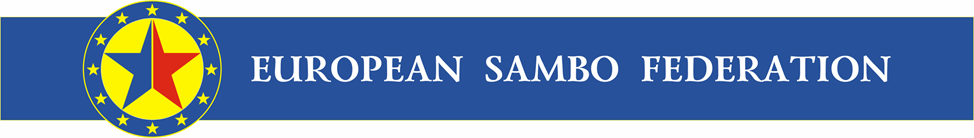 President of national sambo federation, Member of ESF23 October 2014Quota of National Sambo Federations’ athletes of Europefor the 1st European Games «Baku-2015»TOTAL:  77 athletesWomenWomenWomenWomen52 (9)60 (9)64 (9)68 (9)ARMAZEAZEAZEAZEBLRBLRBLRBLRBULBULBULBULESPFRAFRAFRAGEOISRGEOIRLISRMDAMDALTUMDAROURUSROUROURUSSRBRUSRUSUKRUKRMenMenMenMen57 (8)74 (16)90 (8)+100 (9)ARMAZEARMAUTAZEBLRAZEAZEBLRBULBLRBLRBULESPGEOGEOGEOFRALTUMKDROUGEOMDAROURUSIRLRUSRUSUKRITAUKRSRBLATUKRPOLROURUSSLOSRBTURUKRSincerely Yours,Sergey Eliseev European Sambo Federation President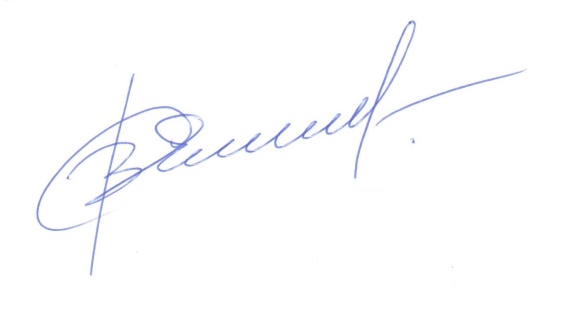 